РОССИЙСКАЯ   ФЕДЕРАЦИЯМуниципальное  автономное общеобразовательное учреждениеЗамковская  средняя  общеобразовательная школаАдминистрация муниципального образования«Нестеровский муниципальный округ Калининградской области»ИНН /КПП  3920004682 / 392001001238012 Калининградская область, Нестеровский район, пос. Ясная поляна, ул. Школьная, д.9тел./ факс 8(401 - 44) -9-34-93, zamshkola@yandex.ru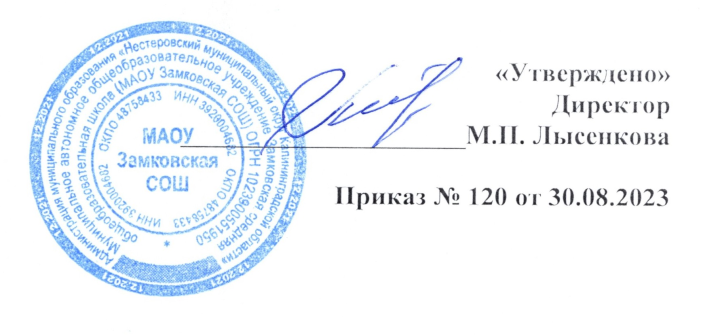 План контроля подготовки к ГИА учащихся 9-х-11-х классов МАОУ Замковской СОШна 2023-2024 уч год.МероприятиеЦель контроляСрокПосещение заседаний школьных методических объединенийПроконтролировать, как на заседаниях профобъединений учителя знакомятся с изменениями в КИМ ГИАСентябрь–октябрьСобеседование/анкетирование учащихся выпускных классовПроконтролировать, как педагоги рассказали выпускникам об изменениях, которые произошли в КИМ ГИАОктябрь–ноябрьПосещение уроков в выпускных классахПроконтролировать, как педагоги включают в уроки типовые задания КИМ ГИА, объясняют ученикам критерии оценивания, разбирают типичные ошибкиОктябрь–декабрьПосещение уроков в выпускных классах, собеседование с педагогами и учащимися, проведение пробного сочинения (изложения) в 11-х классахПроконтролировать качество работы педагогов по подготовке учащихся 11-х классов к написанию итогового сочинения и учащихся 9-х классов к собеседованиюОктябрь–ноябрьПроведение родительских собранийОзнакомить родителей с нормативной базой ГИА-2024, в том числе о проведении итогового сочинения (изложения) в 11-х классах и собеседования в 9-х классахНоябрьИтоговое сочинение (изложение) по русскому языку в 11-х классахПроанализировать результаты итогового сочинения (изложения), выявить типичные ошибки и скорректировать план работы по подготовке к ГИАДекабрьКонтроль промежуточных результатов мониторинга предметных образовательных результатов: рубежный срез знаний у учащихся выпускных классов по русскому языку и математикеОпределить дефициты в подготовке к ГИА-2024, чтобы скорректировать подготовку к экзаменам, выявить учеников группы рискаДекабрьПосещение уроков в 9-х классах, собеседование с педагогами и учащимися, проведение пробного собеседованияПроконтролировать качество подготовки учащихся 9-х классов к итоговому собеседованию, изучить работу педагогов по подготовке учащихся 9-х классов к итоговому собеседованиюДекабрь–январьПосещение уроков тематического или обобщающего контроля в выпускных классахПроконтролировать, как педагоги организуют тренировочные работы по модели КИМ ГИАЯнварь–февральИтоговое собеседование в 9-х классахПроанализировать результаты итогового собеседования, выявить типичные ошибки и скорректировать план работы по подготовке к ГИАФевральПосещение уроков рефлексии после проведения тренировочных и диагностических процедурПроконтролировать, как педагоги провели опрос выпускников по затруднениям, которые вызывают у них новые задания, и как учителя объясняют механизмы и приемы их выполненияЯнварь–апрельПосещение уроков в выпускных классахПроконтролировать, как педагоги организуют тренировочные работы по обновленным заданиям КИМ ГИА, как работают с учениками группы рискаМартПроведение родительских собраний Довести до сведения родителей прогнозируемые результаты ГИА, познакомить с новой нормативной базой по ГИА-2024Февраль–мартИтоговые тренировочные работы в выпускных классахПроконтролировать, как педагоги организовали и провели итоговые тренировочные работы по модели КИМ ГИА в условиях, приближенных к реальному экзамену. Оценить динамику подготовки учеников группы рискаМартКонтроль проведения индивидуальных консультаций для родителей выпускников группы рискаПроконтролировать, как педагоги проводят индивидуальные консультации для родителей выпускников группы риска, что родителям сообщили прогнозируемые результаты ГИА после итоговой тренировочной работыАпрельКонтроль промежуточных результатов мониторинга предметных образовательных результатов: итоговый срез знаний у учащихся выпускных классов по русскому языку и математикеОпределить дефициты в подготовке к ГИА-2024, чтобы скорректировать подготовку к экзаменамАпрель–майПосещение уроков, факультативных (или дополнительных) занятий в выпускных классахПроконтролировать, как педагоги помогают выпускникам решить трудности с выполнением отдельных заданий КИМ ГИААпрель–майОпределение ответственных за консультации и
сопровождение учащихся в ППЭОпределение ответственных за
проведение предэкзаменационных
консультаций к ГИА и сопровождение учащихся в пункты приема экзаменовМай–июнь